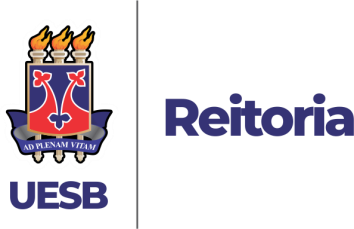 Universidade Estadual do Sudoeste da Bahia – UESB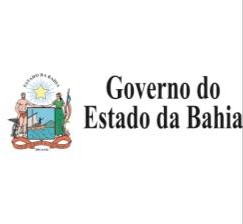 Recredenciada pelo Decreto Estadual N° 16.825, de 04.07.2016Estou ciente de que, a vigência da obrigação de compromisso e confidencialidade, as- sumida pela minha pessoa por meio deste termo, permanecerá válida e com todos os seus efeitos legais por tempo indeterminado. Estou ciente, ainda, que ao assinar o presente TERMO, mani- festo minha concordância com todas as condições e obrigações ora constituídas, e consequen- temente, estarei sujeito(a) à todas as sanções administrativas e judiciais que poderão advir do não cumprimento deste termo.E, por estar assim justo e acordado, dato e assino o presente Termo. 	-BA,	de outubro de 2021.Assinatura do Servidor Técnico-AdministrativoCampus de Vitória da Conquista	reitoria@uesb.edu.br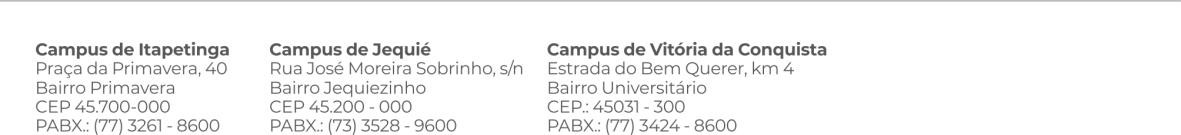 